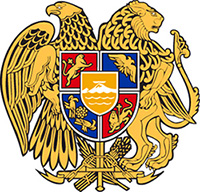 ԿՈՌՈՒՊՑԻԱՅԻ ԿԱՆԽԱՐԳԵԼՄԱՆ ՀԱՆՁՆԱԺՈՂՈՎ                                                   ՈՐՈՇՈՒՄ           2024 թվական 					   	N    -Ն ԿՈՌՈՒՊՑԻԱՅԻ ԿԱՆԽԱՐԳԵԼՄԱՆ ՀԱՆՁՆԱԺՈՂՈՎԻ 2020 ԹՎԱԿԱՆԻ ՆՈՅԵՄԲԵՐԻ 12-Ի N 04-Ն ՈՐՈՇՄԱՆ ՄԵՋ ՓՈՓՈԽՈՒԹՅՈՒՆ ԿԱՏԱՐԵԼՈՒ ՄԱՍԻՆՀիմք ընդունելով «Նորմատիվ իրավական ակտերի մասին» Հայաստանի Հանրապետության օրենքի 33-րդ և 34-րդ հոդվածները՝ Կոռուպցիայի կանխարգելման հանձնաժողովը (այսուհետ` Հանձնաժողով) որոշում է.Հանձնաժողովի 2020 թվականի նոյեմբերի 12-ի «Հայտարարագրի ներկայացման և հայտարարագրված տվյալներում փոփոխություն կատարելու կարգը, ինչպես նաև հայտարարագրի լրացմանը ներկայացվող պահանջները սահմանելու մասին» N 04-Ն որոշման N 1 հավելվածի 11-րդ և 12-րդ կետերում «տասնօրյա» բառերը փոխարինել «երեսնօրյա» բառերով:Սույն որոշումն ուժի մեջ է մտնում պաշտոնական հրապարակմանը հաջորդող օրվանից:ՀԱՆՁՆԱԺՈՂՈՎԻ ՆԱԽԱԳԱՀԻ ՊԱՐՏԱԿԱՆՈՒԹՅՈՒՆՆԵՐԸ ԿԱՏԱՐՈՂ՝       		   ՄԱՐԻԱՄ ԳԱԼՍՏՅԱՆք. Երևան